Министерство по физической культуре и спорту Челябинской областиФедерация автомобильного спорта Челябинской областиООО «КЕММА»«___»_____________2022 г.	«___»___________2022 г.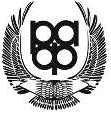 ЧАСТНЫЙ РЕГЛАМЕНТ(Организовано в соответствии со Спортивным Кодексом РАФ)Кубок челябинской области по автомобильному спортув дисциплине джип-триал «RFC RUSSIA URAL»ЕОКП № 4336Категория Д1 (код ВРВС 1660891811Л)Категория Д2 (код ВРВС 1660901811Л)Категория Д3 (код ВРВС 1660911811Л)Категория Д4 (код ВРВС 1660912811Л)08 - 10 сентября 2022 г.Челябинская область, Красноармейский район,Экстрим парк «КЕММА»О Г Л А В Л Е Н И Е
РАЗДЕЛ РЕГЛАМЕНТА								____ страница
1. ОПИСАНИЕ СОРЕВНОВАНИЯ.............................................................................................4
2. ЦЕЛИ И ЗАДАЧИ СОРЕВНОВАНИЯ....................................................................................5
3. ОБЩИЕ ПОЛОЖЕНИЯ……....................................................................................................64. ТРАССА СОРЕВНОВАНИЯ………………………………………………………………....6
5. ОБЩИЕ УСЛОВИЯ УЧАСТИЯ В СОРЕВНОВАНИИ.........................................................7
6. ЭКИПАЖИ И АВТОМОБИЛИ................................................................................................7
7. АДМИНИСТРАТИВНЫЕ ПРОВЕРКИ И ТЕХНИЧЕСКАЯ ИНСПЕКЦИЯ......................9
8. ПРОВЕДЕНИЕ СОРЕВНОВАНИЯ.......................................................................................109. СТРАХОВАНИЕ И ОТВЕТСТВЕННОСТЬ..........................................................................1010. ИНФОРМАЦИОННЫЕ МАТЕРИАЛЫ И СТАРТОВЫЕ НОМЕРА...............................10
11. ТРЕБОВАНИЯ К ОРГАНИЗАТОРАМ ПО БЕЗОПАСНОСТИ........................................11
12. ПЕНАЛИЗАЦИЯ ..................................................................................................................11
13. ПРОТЕСТЫ И АПЕЛЛЯЦИИ..............................................................................................11
14. НАЧИСЛЕНИЕ БАЛЛОВ……………….............................................................................1215. КЛАССИФИКАЦИЯ И РЕЗУЛЬТАТЫ.………………………………………………….13
16. ПРИЗЫ И НАГРАЖДЕНИЕ.................................................................................................1417. ОБЕСПЕЧЕНИЕ БЕЗОПАСНОСТИ УЧАСТНИКОВ И ЗРИТЕЛЕЙ, МЕДИЦИНСКОЕ И АНТИДОПИНГОВОЕ ОБЕСПЕЧЕНИЕ СОРЕВНОВАНИЙ……….1418. ПРИЛОЖЕНИЕ 1. КАРНЕТ (ТАБЛИЦА ПЕНАЛИЗАЦИЙ)…………………………...17ПРОГРАММА RFC RUSSIA URAL 20221. ОПИСАНИЕ СОРЕВНОВАНИЯ1.1. Общая информация:Наименование соревнования: «Rainforest Challenge Russia Ural (Рейн Форест Челлендж Россия Урал)». Номер в Едином областном календарном плане официальных физкультурных мероприятий и спортивных мероприятий на 2022 год № 4336 (утв. Приказом Министра Министерства по физической культуре и спорту Челябинской области 27.12.2021 г. №244)Место проведения соревнования: Российская Федерация, Челябинская область, Красноармейский район, Озерное сельское поселение, ул. Мраморная, Экстрим Парк КЕММА, GPS 55°14.970’ N 61°30.556’ E (WGS84)Время проведения соревнования: 08 – 10 сентября 2022 года, GMT+5, Екатеринбург. Наименование вида спорта (ВРВС): Автомобильный спорт.Номер-код вида спорта (ВРВС): 1660005511Я.Наименование вида спортивной дисциплины (ВРВС): джип-триал Д1, джип-триал Д2, джип-триал Д3, джип-триал Д4.Номера-коды спортивной дисциплины (ВРВС): 1660891811Л, 1660901811Л, 1660911811Л, 1660921811Л.1.2. Статус соревнования:Официальное соревнование Челябинской области (субъекта Российской Федерации) – Кубок Челябинской области по джип-триалу. К участию в соревновании допускаются спортсмены из других регионов Российской Федерации.1.3. Регламентирующие документы:Соревнование проводится в соответствии со следующими нормативными документами:Федеральным Законом от 4 декабря 2007г № 329-ФЗ «О физической культуре и спорте в Российской Федерации»;Всероссийским реестром видов спорта по автомобильному спорту (далее ВРВС);Единой всероссийской спортивной классификацией (далее ЕВСК);Единым областным календарным планом официальных физкультурных мероприятий и спортивных мероприятий на 2022 год, утвержденным Приказом Министра Министерства по физической культуре и спорту Челябинской области 27.12.2021 г. №244;Спортивным кодексом РАФ (далее СК РАФ) и приложениями к нему;Соглашение на право проведения RFC Russia (Рейн Форест Челлендж Россия), между оргкомитетом RFC Russia (Рейн Форест Челлендж Россия) и основателем Соревнований формата RFC (Рейн Форест Челлендж) Льюисом Ви на 2021-2026гг.;Регламент RFC Global Series (Рейн Форест Челлендж Глобальная серия);Технические требования RFC Global Series (Рейн Форест Челлендж Глобальная серия) к автомобилям (Технический Регламент);Правила проведения Соревнований в формате RFC (Рейн Форест Челлендж) для RFC Russia (Рейн Форест Челлендж Россия);Классификация и Технические Требования к автомобилям, участвующим в Соревновании RFC Russia (Рейн Форест Челлендж Россия);Настоящий Регламент.Все изменения настоящего Регламента могут быть объявлены только пронумерованными и датированными бюллетенями.1.4. Организатор мероприятия:Министерство по физической культуре и спорту Челябинской области; Региональная спортивная общественная организация «Федерация автомобильного спорта Челябинской области»;Экстрим Парк КЕММА.1.5. Секретариат соревнования:г. Челябинск, Красноармейский район, Озерное сельское поселение, ул. Мраморная, Экстрим Парк КЕММА, GPS 55°14.970’ N 61°30.556’ E (WGS84)Расписание работы: согласно Программе соревнования.1.6. Организационный комитет соревнования:Председатель: Братенев Алексей ИгоревичЧлены Оргкомитета: Горнова Галина Михайловна, Денисенко Владимир Андреевич, Таранич Сергей Сергеевич, Полукаров Сергей Александрович.1.7. Официальные лица:Директор соревнования Братенев Алексей, моб. тел. +79123052482;Спортивный директор соревнования Таранич Сергей, моб. тел. +79823582858;Руководитель гонки/главный судья Тышкевич Михаил, СС1К, г. Снежинск, Челябинская область;Главный секретарь Унжакова Юлия, СС2К, г. Снежинск, Челябинская область;Технический комиссар Москалев Данил, СС1К, г. Магнитогорск, моб. тел. +79128051407;Технический контроллер Иванов Дмитрий, СС2К, г. Челябинск;Главный хронометрист Кокарев Дмитрий, СС2К, г. Челябинск;Офицер по связи с участниками – будет объявлен бюллетенем.2. ЦЕЛИ И ЗАДАЧИ СОРЕВНОВАНИЯСоревнования российской серии RFC (Рейн Форест Челлендж) проводится с целью популяризация автомобильного спорта среди автолюбителей и привлечение их к занятию
автомобильным спортом; совершенствование навыков управления автомобилем и его безопасной эксплуатации в различных дорожных условиях; привлечение внимания молодежи к техническим видам спорта как форме проведения досуга и пропаганда здорового образа жизни, выявление сильнейших спортсменов из числа участников Соревнования.3. ОБЩИЕ ПОЛОЖЕНИЯ3.1. Настоящий Регламент составлен на основании Регламента RFC Global Series (Рейн Форест Челлендж Глобальная серия) и определяет порядок организации и проведения этапов Rainforest Challenge Russia (Рейн Форест Челлендж Россия) в 2022 году.3.2. Rainforest Challenge Global Series (Рейн Форест Челлендж Глобальная серия) – соревнования полноприводных автомобилей, призванные объединить стремящихся к победе и достойной конкуренции любителей внедорожья со всего мира.  Rainforest Challenge Russia (Рейн Форест Челлендж Россия) является этапом мировой серии RFC (Рейн Форест Челлендж) и одобрен главой RFC (Рейн Форест Челлендж) Льюисом Ви. Правила соревнований разработаны с целью максимального отображения навыков пилотов и штурманов в экстремальных условиях бездорожья. 3.3. RFC Russia URAL 2022 (Рейн Форест Челлендж Россия Урал 2022), проводится в формате и по правилам Rainforest Challenge (Рейн Форест Челлендж) и подразделяется на категории:R4/Д1 (Оригинальный)R3/Д2 (Стандартный)R2/Д3 (Модифицированный)R1/Д4 (Прототип)3.4. В RFC Russia URAL 2022 (Рейн Форест Челлендж Россия Урал 2022) установлены следующие зачеты: личный зачет;организаторы вправе вводить дополнительные номинации по договоренности со спонсорами и другими заинтересованными лицами.4. ТРАССА СОРЕВНОВАНИЯТрасса соревнования состоит из Специальных Участков (СУ) на закрытой с искусственными и/или естественными препятствиями трассе, расположенной на сильно пересеченной местности, на специально подготовленных Специальных Секциях (СС).4.1. Характеристика трассы:Общее количество секций – не менее 10Характеристика покрытия – грунтКоличество дней – согласно программе соревнований.4.2. Условия ознакомления с трассой:Ознакомление с трассой членами экипажей соревнующихся автомобилей разрешено во время всего соревнования без выезда на СС.4.3. Официальное время:Официальное время в течение всего соревнования - время судейских часов (местное), выверенное по приборам GPS, GMT+5, Екатеринбург.5. ОБЩИЕ УСЛОВИЯ УЧАСТИЯ В СОРЕВНОВАНИИ5.1. Заявители:Любое физическое или юридическое лицо, принимающее участие в данном соревновании, вправе заявить двух Пилотов, объединяемых для участия в соревновании в Экипаж.5.2. Заявки на участие:Любое лицо, желающее принять участие в данном соревновании, должно не позднее даты окончания приема Заявок выслать Организатору заполненную должным образом Заявочную форму, размещенную на официальном сайте соревнования https://rfcrus.pro/events/2022/rfc-ural .Заявка является договором между Заявителем и Организатором. Заявка обязывает Заявителя принять участие в Соревновании, а Организатора – выполнить по отношению к Заявителю все положения Спортивного Кодекса РАФ, Правил проведения Соревнования, настоящего Регламента.Подписав заявочную форму, Заявитель и члены Экипажа подпадают под спортивную
юрисдикцию РАФ и обязуются соблюдать положения Спортивного Кодекса РАФ, Правил проведения, настоящего Регламента.Подача Заявки в период с 07.08.2022г. по 31.08.2022г. включительно сопровождается оплатой заявочного взноса в размере 6000 рублей, подача Заявки в период с 01.09.2022г. по 07.09.2022г. включительно сопровождается оплатой заявочного взноса в размере 10000 рублей. Заявочные взносы частично покрывают расходы Организатора по подготовке трассы, организации судейства, проведения мероприятия, награждения победителей и призёров.Заявки, не сопровождаемые заявочным взносом, считаются принятыми условно. Заявитель, не оплативший заявочный взнос до окончания АП, к участию в соревновании не допускается.Оплата заявочного взноса производится в рублях. До начала соревнования – по реквизитам, указанным Организатором, с момента открытия соревнования – на АП Организатору соревнования.Организатор не несет ответственности за ущерб и повреждения, причиненные Заявителям и их имуществу. Все Экипажи принимают участие в Соревновании на свой собственный риск. Отправив Заявочную форму Заявитель и Экипаж отказываются от каких-либо прав на компенсацию расходов, которые могут возникнуть в результате происшествия во время Соревнования. Этот отказ (от каких-либо прав на компенсацию расходов) относится к РАФ, РСОО ФАС ЧО, Организатору, официальным лицам и другим участникам Соревнования.5.3. Срок приема заявок на участие:Согласно расписанию Соревнования: с 07.08.2022г по 07.09.2022г..6. ЭКИПАЖИ И АВТОМОБИЛИ6.1. К участию в соревновании для категорий R1, R2, R3, R4 допускаются спортсмены, имеющие лицензию РАФ категории, не ниже «Е», либо страховку от травм и несчастных случаев, действующую во время Соревнования по автомобильному спорту.  Участие спортсменов обладателей лицензий других НАФ (национальной автомобильной федерацией) регламентируется РАФ.6.2. Экипаж во всех категориях должен состоять только из двух человек.6.3. После окончания приема Заявок один из членов Экипажа может быть заменен с согласия Организатора – до начала Административной проверки, либо с согласия руководителя гонки – после начала Административной проверки, но до публикации Списка допущенных к старту Экипажей. 6.4. После публикации Списка допущенных к старту Экипажей замена членов экипажа не допускается. Изменение состава экипажа на протяжении соревнования не допускается.6.5. Страхование гражданской ответственности перед третьими лицами с момента старта автомобиля и до момента выбытия или исключения участника из соревнования обеспечивается страховым покрытием, включенным в лицензию водителя РАФ для категорий R1, R2, R3, R4. 6.6. Все члены экипажа, имеющие водительское удостоверение, имеют право управлять автомобилем в ходе соревнования. Все члены экипажа должны быть старше 16 лет или иметь действующее разрешение Совета РАФ по спорту. Данные об обоих Пилотах должны быть включены в Заявочную форму.6.7. Если один член экипажа выбывает из соревнований и/или если на борт автомобиля принимается третье лицо (за исключением тех случаев, когда происходит транспортировка раненого или пострадавшего, других форс-мажорных случаев, подтвержденных официальными документами), экипаж может быть подвергнут пенализации решением руководителя гонки.6.8. Любой обман, некорректное или неспортивное поведение, совершенное Заявителем или членом экипажа будет рассматриваться Главной Судейской Коллегией. Наказанием за вышеперечисленные действия может стать любое наказание в соответствии с СК РАФ, вплоть до исключения из соревнования.6.9. По результатам технической инспекции, если автомобиль не соответствует заявленной категории, экипаж может быть переведен в другую зачетную категорию.6.10. Применяемые на соревновании шлемы не должны иметь повреждений структуры и соответствовать п.1.15.1 Технических требований к автомобилям для участия в серии RFC. 6.11. Обязательно наличие в автомобиле ремней безопасности, которые должны быть в исправном состоянии и члены экипажа во время движения по СС в обязательном порядке должны быть пристегнуты (исключение – преодоление СС с водными участками).6.12. С целью доведения до участников важной информации, касающейся хода проведения соревнования, Организатор проводит предстартовый брифинг. Каждый экипаж должен быть представлен на брифинге как минимум одним человеком. Организатор не несет ответственность за отсутствие у экипажей информации, доводимой до их сведения на Брифинге.6.13. Автомобили, участвующие в соревновании, должны соответствовать Техническому Регламенту RFC RUSSIA (Технические требования к автомобилям для участия в серии RFC).6.14. В течение всего Соревнования официальные наклейки должны быть расположены и
закреплены на автомобиле, при этом они должны быть полностью видны, и не могут перекрываться какими-либо другими наклейками. Эти наклейки изменять не разрешается.
Не допускаются автомобили, с нанесенными стикерами или надписями, которые можно трактовать как выражение и формирование мнений, а также выдвижение требований по различным вопросам политической, экономической, социальной и культурной жизни страны и вопросам внешней политики.6.15. Минимальное количество допускаемых экипажей, при котором соревнование состоится – 6 (общее количество допускаемых экипажей). Максимальное количество допускаемых экипажей – 50. Это количество может быть увеличено организатором, о чем будет объявлено дополнительно.7. АДМИНИСТРАТИВНЫЕ ПРОВЕРКИ И ТЕХНИЧЕСКАЯ ИНСПЕКЦИЯ7.1. Место проведения: согласно Программе Соревнования.7.2. Все экипажи, принимающие участие в соревновании, должны пройти АП и входную ТИ, в соответствии с расписанием.7.3. Экипажи, не прошедшие АП в назначенное время, не допускаются к старту соревнования. Исключением являются форс-мажорные обстоятельства, признанные таковыми Руководителем гонки.7.4. Все экипажи, принимающие участие в соревновании должны быть представлены на Административных проверках как минимум, одним Участником.7.5. При регистрации Участники или их представители обязаны предоставить следующие документы:удостоверение личности на каждого члена экипажа;водительское удостоверение соответствующей категории (обязательно для Первого пилота);действующая лицензия пилота РАФ;страховой полис (в случае отсутствия лицензии РАФ);регистрационные документы на заявленный автомобиль;документы, подтверждающие уплату заявочных взносов7.6. Автомобиль должен быть представлен на входную ТИ одним из Участников. На входной ТИ проводится:проверка транспортного средства на соответствие техническим требованиям для соответствующих категорий;проверка размещения идентификации и обязательной рекламы.7.7. Автомобиль представляется на входную ТИ чистыми, полностью подготовленным для участия в соревновании, с нанесенными на бортах стартовыми номерами и рекламой Организатора. Также должна быть предоставлена экипировка Водителей.7.8. Если в ходе входной ТИ транспортное средство признано не соответствующим техническим требованиям указанной в Заявке категории, то может быть назначен срок для устранения неисправности, но не позднее чем за 0,5 часа до публикации Списка допущенных к старту Экипажей.7.9. Дополнительные проверки технического состояния транспортного средства могут быть назначены Руководителем гонки в любое время на протяжении всего соревнования.7.10. Заявитель несет ответственность за соответствие его автомобиля техническим требованиям. Факт явки на ТИ расценивается, как заявление заявителя о соответствии автомобиля техническим требованиям.8. ПРОВЕДЕНИЕ СОРЕВНОВАНИЯ8.1. Трасса:В период проведения Соревнования предусмотрено два Специальных Участка (СУ). СУ-1 включает в себя минимум восемь Специальных Секций (СС). СУ-2 включает в себя минимум восемь Специальных Секций. Информация о месторасположении и характере СУ будет доведена до участников на брифинге 09.09.2022г.8.2. Порядок старта:На первую секцию - в порядке, определяемом жеребьевкой и стартовой ведомостью. На последующие секции – в порядке живой очереди.9. СТРАХОВАНИЕ И ОТВЕТСТВЕННОСТЬ9.1. Страхование гражданской ответственности, медицинская страховка:Страхование гражданской ответственности перед третьими лицами обязательно для всех
автомобилей, принимающих участие в данном Соревновании. Полис медицинского страхования от несчастных случаев, травм и смерти на сумму не менее чем 100 000 рублей обязателен для всех пилотов Соревнования, не имеющих лицензии РАФ. Полис предъявляется на Административной проверке.9.2. Ответственность:Организатор и судьи не несут никакой ответственности за ущерб, причиненный или полученный экипажами в ходе соревнования. Вся ответственность возлагается на непосредственных виновников.Организатор не несет ответственности перед экипажами и судьями за возможные ДТП, к которым они окажутся причастными.При возникновении форс-мажорных обстоятельств, препятствующих проведению соревнования, соревнование переносится на дату, определяемую Организатором.10. ИДЕНТИФИКАЦИЯ, РЕКЛАМА10.1. Организатор предоставляет каждому экипажу для нанесения на автомобиль эмблемы соревнования, обязательную рекламу со схемой размещения и стартовые номера.10.2. Стартовые номера располагаются на боковых дверях автомобиля, либо боковых поверхностях автомобиля – в случае отсутствия возможности размещения на дверях. Обязательная реклама в соответствии со схемой размещения.10.3. Первичный контроль размещения эмблем соревнования и стартовых номеров проводится на входной ТИ.10.4. Отсутствие или неправильное размещение стартового номера влечет за собой наложение денежной пенализации в размере 20% от базового заявочного взноса. Нарушение должно быть устранено до старта следующей СС.10.5. Автомобили Участников могут дополнительно нести на себе любой вид рекламы при соблюдении следующих условий:- данный вид рекламы не противоречит законодательству Российской Федерации;- не нарушает нормы морали и этики;- не пропагандирует войну, насилие, политические взгляды и пристрастия;- реклама не занимает места, зарезервированные для обязательной рекламы.10.6. Участники с загрязненной рекламой и идентификацией к старту СС не допускаются.10.7. Экипажи обязаны обеспечить надлежащее закрепление рекламы на протяжении всего соревнования. При порче обязательной рекламы во время СС, на последующую СС участник обязан получить новый комплект обязательной рекламы до старта следующей СС.10.8. Отказ от размещения обязательной рекламы влечет за собой дополнительное увеличение заявочного взноса, в размере 100% от базового стартового взноса.11. ТРЕБОВАНИЯ К ОРГАНИЗАТОРАМ ПО БЕЗОПАСНОСТИ11.1. Трассы Специальных Секций должны соответствовать Правилам организации и проведения соревнований RFC.11.2. В случае возникновения инцидента или угрозы травмирования спортсмена, судей, организатора или зрителя, судьи и организаторы обязаны прервать заезд участника. Определение результата участника или возможность перезаезда решается руководителем гонки.12. ПЕНАЛИЗАЦИЯВ соответствии с Таблицей пенализации.13. ПРОТЕСТЫ И АПЕЛЛЯЦИИ.13.1. Все протесты должны подаваться в соответствии с гл. ХII Спортивного Кодекса (СК) РАФ, в письменной форме, вместе с залоговым взносом. Размер залогового взноса 10000 рублей. Денежный взнос возвращается подателю протеста только в случае признания протеста обоснованным.13.2. Протесты, возникшие на соревновании, должны быть адресованы Руководителю Гонки. При временном отсутствии Руководителя Гонки или Секретаря соревнований, протест может быть вручен офицеру по связи с участниками или любому официальному лицу соревнования.13.3. Протест должен содержать ссылку на пункт Регламента, бюллетеня или иного нормативного документа, который, по мнению заявителя, был нарушен другим экипажем, и подтверждение факта данного нарушения. В качестве подтверждения факта нарушения могут рассматриваться фото - и видеоматериалы, а также свидетельские показания судей факта. В случае подтверждения факта нарушения участник, виновный в таком нарушении, попадает под действие соответствующих санкций, вплоть до исключения из соревнований.13.4. Протестом не является и не требует денежного залога:- заявление об ошибках при подсчете;- предварительное устное обращение участника к руководителю гонки и последующий диалог вплоть до окончательного ответа по существу рассматриваемого обращения.13.5. Протесты, заявления и обращения принимаются не позднее 30 минут с момента публикации предварительных результатов.13.6. Руководитель гонки рассматривает поступившие Протесты заявителей на заявления Официальных лиц в разумные сроки, достаточные для изучения всех обстоятельств по протесту.13.7. Протест против решения Технического Контролера должен быть подан непосредственно после вынесения этого решения.13.8. Протест против любой ошибки или нарушения установленных правил во время соревнований в отношении несоответствия автомобиля технической регламентации или классификации по результатам соревнования, должен быть подан не позднее тридцати минут после публикации предварительных результатов.13.9. Если Протест подразумевает демонтаж систем автомобиля и повторную сборку различных частей автомобиля, залоговый взнос должен быть увеличен до суммы, которая должна будет покрывать расходы на проводимые работы, включая транспортировку и т.п.13.10. Расходы на работы, проводимые по Протесту, включая транспортировку, несет либо Заявитель, подающий протест – в случае если Протест не был удовлетворен, либо Заявитель, на техническое состояние автомобиля которого подан Протест – в случае если Протест был удовлетворен.13.11. Если Протест не удовлетворен, а суммы залогового взноса не хватает на покрытие расходов, тогда Заявитель, подавший Протест, должен возместить недостающую сумму.13.12. Заявитель может подать Апелляцию в соответствии с положениями главы XIII СК РАФ.14. НАЧИСЛЕНИЕ БАЛЛОВМаксимальное количество очков за каждую Специальную Секцию составляет 100 баллов.Экипаж, стартовавший, но не финишировавший на СС получает DNF (Do Not Finish) – 20 баллов.Экипаж, не стартовавший на СС, получает DNS (Do Not Start) – 0 баллов.Баллы пенализации начисляются согласно таблице пенализации и пунктовданного Регламента. Экипажи, прошедшие СС, получат баллы согласно следующей таблице:Время прохождения Специальной Секции измеряется до десятой доли секунды.Баллы пенализации вычитаются из баллов, полученных на СС.В случае, если полученная пенализация превысит начисленные баллы, то экипаж получает 0 баллов, таким образом, на СС нельзя получить отрицательный результат баллов.Если два или более экипажей финишируют в одно и то же время, им начисляется одинаковое количество баллов (по верхнему показателю). Следующему экипажу будут начислены баллы в соответствии с его результатом. (ПРИМЕР: Два экипажа закончили СС с одинаковым временем и показали 3-й результат. Им начисляется по 90 баллов. Экипажу, показавшему 4-й результат, начисляется 87 баллов).15. КЛАССИФИКАЦИЯ И РЕЗУЛЬТАТЫ15.1. Для всех экипажей, допущенных к участию в Соревновании, устанавливается Личный зачет среди экипажей в зачетных группах (классах) R1, R2, R3, R4.15.2. Победителем объявляется экипаж, получивший максимальное количество очков по сумме всех СС. Чем больше набрано очков, тем выше занятое место.15.3. В случае равенства полученных очков будут пересматриваться полученные ранее этими экипажами пенализации. Побеждает тот, у кого пенализаций было меньше.15.4. В случае повторного равенства будут пересматриваться количество пройденных Специальных Секция каждым Экипажем. Побеждает тот, у кого пройдено большее количество секций.15.5. В случае, если в зачете стартует 4 автомобиля или больше, то награждаются 1,2,3 места. В случае, если в зачетной категории стартует 3 автомобиля, то награждается только лучший экипаж.15.6. Публикация результатов: все классификации будут опубликованы на официальном табло Соревнования (согласно Программе).16. ПРИЗЫ И НАГРАЖДЕНИЕ16.1. Призы:Дипломами и кубками награждаются Первые и Вторые Пилоты, занявшие 1 - 3 места в зачетных категориях.Призовые места определяются в следующих трех зачетных категориях R1, R2, R3, R4.16.2. Награждение:Награждение состоится согласно Программе соревнования.17. ОБЕСПЕЧЕНИЕ БЕЗОПАСНОСТИ УЧАСТНИКОВ И ЗРИТЕЛЕЙ, МЕДИЦИНСКОЕ И АНТИДОПИНГОВОЕ ОБЕСПЕЧЕНИЕ СОРЕВНОВАНИЙ17.1.	Обеспечение безопасности участников и зрителей осуществляется согласно требованиям Правил обеспечения безопасности при проведении официальных спортивных соревнований, утвержденных постановлением Правительства Российской Федерации от 18 апреля 2014 года № 353, планом мероприятий по обеспечению общественного порядка и общественной безопасности, разработанным в соответствии с типовой инструкцией и с учетом положения о соревнованиях.17.2.	Региональная спортивная общественная организация «Федерация автомобильного спорта Челябинской области» совместно с собственником (пользователем) объекта спорта разрабатывает и утверждает по согласованию с территориальным органом внутренних дел план мероприятий по обеспечению общественной безопасности и общественного порядка в срок не позднее 10 дней до начала соревнований.17.3.	Региональная спортивная общественная организация «Федерация автомобильного спорта Челябинской области» в целях обеспечения общественного порядка и общественной безопасности и соблюдения административных запретов на посещение мест проведения соревнований в дни их проведения в срок до тридцати календарных дней до дня начала проведения соревнований уведомляет соответствующий территориальный орган федерального органа исполнительной власти в сфере внутренних дел о месте, дате и сроке проведения соревнований и незамедлительно сообщает об изменении указанной информации.17.4.	При перевозке участников соревнований автобусами следует руководствоваться Правилами организованной перевозки группы детей автобусами, утверждёнными постановлением Правительства Российской Федерации от 23.09.2020 г. № 1527, а также Правилами перевозок пассажиров и багажа автомобильным транспортом и городским наземным электрическим транспортом, утвержденными постановлением Правительства РФ от 01.10.2020 N 1586.17.5.	Участие в спортивных соревнованиях осуществляется только при наличии полиса страхования жизни и здоровья от несчастных случаев, который представляется в комиссию по допуску участников на каждого участника спортивных соревнований. Страхование участников спортивных соревнований осуществляется как за счет средств командирующих организаций, так и за счет собственных средств, в соответствии с действующим законодательством Российской Федерации.17.6.	Оказание медицинской помощи осуществляется в соответствии с Приказом Министерства здравоохранения РФ от 23 октября 2020 г. N 1144н "Об утверждении порядка организации оказания медицинской помощи лицам, занимающимся физической культурой и спортом (в том числе при подготовке и проведении физкультурных мероприятий и спортивных мероприятий), включая порядок медицинского осмотра лиц, желающих пройти спортивную подготовку, заниматься физической культурой и спортом в организациях и (или) выполнить нормативы испытаний (тестов) Всероссийского физкультурно-спортивного комплекса "Готов к труду и обороне" (ГТО)" и форм медицинских заключений о допуске к участию в физкультурных и спортивных мероприятиях".17.7.	Антидопинговое обеспечение спортивных мероприятий в Российской Федерации осуществляется в соответствии с Общероссийскими антидопинговыми правилами, утвержденными министром спорта Российской Федерации 24 июня 2021 года.17.8.	Основанием для допуска спортсмена к спортивным соревнованиям по медицинским заключениям является заявка с отметкой «Допущен» напротив каждой фамилии спортсмена с подписью врача по лечебной физкультуре или врача по спортивной медицине и заверенной личной печатью, при наличии подписи с расшифровкой ФИО врача в конце заявки, заверенной печатью допустившей спортсмена медицинской организации, имеющей лицензию на осуществление медицинской деятельности, перечень работ и услуг, который включает лечебную физкультуру и спортивную медицину (возможна медицинская справка о допуске к соревнованиям, подписанная врачом по лечебной физкультуре или врачом по спортивной медицине и заверенная печатью медицинской организации, отвечающей вышеуказанным требованиям).17.9.	Допуск спортсменов к спортивным соревнованиям по медицинским показаниям осуществляется не ранее чем за 10 дней до начала соревнований.17.10.	Соревнования проводятся согласно требований Регламента по организации и проведению официальных и спортивных мероприятий на территории Российской Федерации в условиях сохранение рисков распространения COVID-19, утвержденным Минспортом России и Роспотребнадзором от 31 июля 2020 года (с дополнениями и изменениями) (далее-Регламент) и Распоряжения Правительства Челябинской области от 18.03.2020 года № 146-рп «О введении режима повышенной готовности» (с изменениями и дополнениями).17.11.	Ответственность за соблюдение требований Регламента, изменений и дополнений к нему, Распоряжения Правительства Челябинской области от 18.03.2020 года № 146-рп «О введении режима повышенной готовности» (с изменениями и дополнениями) несет Региональная спортивная общественная организация «Федерация автомобильного спорта Челябинской области» и главная судейская коллегия, утвержденная РСОО «ФАС».17.12.	Ответственность за вред, причиненный участникам спортивного соревнования и (или) третьим лицам несет Региональная спортивная общественная организация «Федерация автомобильного спорта Челябинской области» и главная судейская коллегия, утвержденная РСОО «ФАС».17.13.	При возникновении ситуации, угрожающей безопасности участников, соревнования должны быть отложены, а уже начавшиеся – прерваны.17.14.	Каждый участник, поставивший свою подпись в заявочном листе, обязуется соблюдать меры противопожарной безопасности с учетом текущей обстановки. Каждый зарегистрированный участник лично принимает ответственность за соблюдение норм противопожарной безопасности и охраны лесного хозяйства согласно законов и норм РФ.17.15.	Во время нахождения автомобиля на трассе СУ члены экипажей должны быть в застегнутых защитных шлемах даже в случаях нахождения вне автомобиля.Приложение №1 к Регламенту RFC Russia URALКарнет (таблица пенализаций)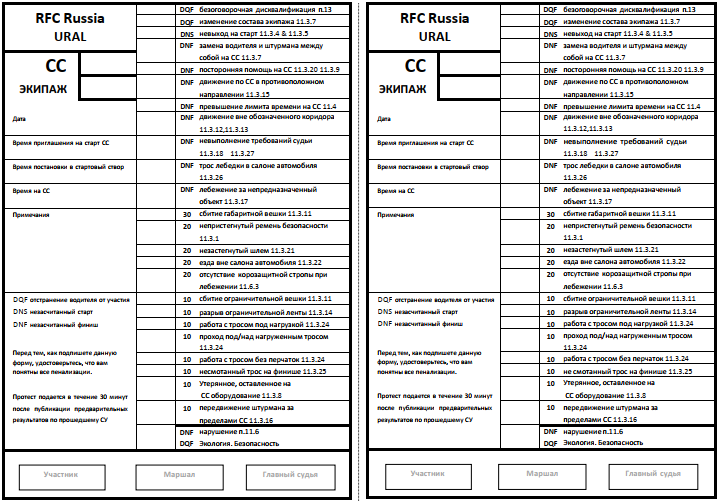 УТВЕРЖДАЮДиректор ОКУ «РЦСПЧелябинской области»____________________В.В. МельникСОГЛАСОВАНОМинистр физической культуры и спорта Челябинской области______________________А.А. ГрибУТВЕРЖДАЮ Президент РСОО «Федерацияавтомобильного спорта Челябинской области»____________________В.А. Денисенко«___»____________ 2022 г..СОГЛАСОВАНО_____________________ И.В. Горнов«___»___________ 2022 г.МероприятиеВремяМестоНачало приема предварительных заявок07.08.2022г.https://rfcrus.pro/events/2022/rfc-ural Окончание приема заявок07.09.2022 г.https://rfcrus.pro/events/2022/rfc-ural Четверг 8 сентября 2022 г.Административные проверки16:00 – 22:00Штаб, базовый лагерь Входная техническая инспекция16:00 – 22:00Штаб, базовый лагерьПятница 9 сентября 2022 г.Продолжение административной проверки и технической инспекции08:00 – 11:00Штаб, базовый лагерьМедицинский контроль08:00 – 11:00Штаб, базовый лагерьБрифинг11:15Базовый лагерь, нижняя сценаПубликация стартовой ведомости СУ-111:30Информ.таблоВыезд всех участников на старт СУ-111:45Базовый лагерьСтарт СУ-112:3055°13.601’ N, 61°32.912’ EФиниш СУ-122:0055°13.601’ N, 61°32.912’ EПубликация предварительных результатов СУ-123:30Информ.таблоСуббота 10 сентября 2022 г.Медицинский контроль08:00 – 10:00Штаб, базовый лагерьПубликация стартовой ведомости СУ-210:15Информ.таблоТоржественное открытие мероприятия11:00Базовый лагерь, нижняя сценаСтарт СУ-211:30Экстрим Парк КЕММАФиниш СУ-217:30Экстрим Парк КЕММАПубликация предварительных результатов18:15Информ.таблоПубликация окончательных результатов18:45Информ.таблоНаграждение, торжественное закрытие19:15Базовый лагерь, нижняя сценаРезультатОчкиРезультатОчкиРезультатОчкиРезультатОчки11001166214531352951263224432343901360234333334871458244234325841556254135316811654264036307781752273937298751850283838289721948293739271069204630364026